Схемарасположения земельного участка из земель категории «Земли населенных пунктов», с кадастровым номером 37:03:011103:532, площадью 1815 кв.м., с разрешенным использованием – ведение личного подсобного хозяйства,  по адресу: Российская Федерация, Ивановская область, Гаврилово-Посадский муниципальный район, Осановецкое сельское поселение,  с. Городищи, у д.22.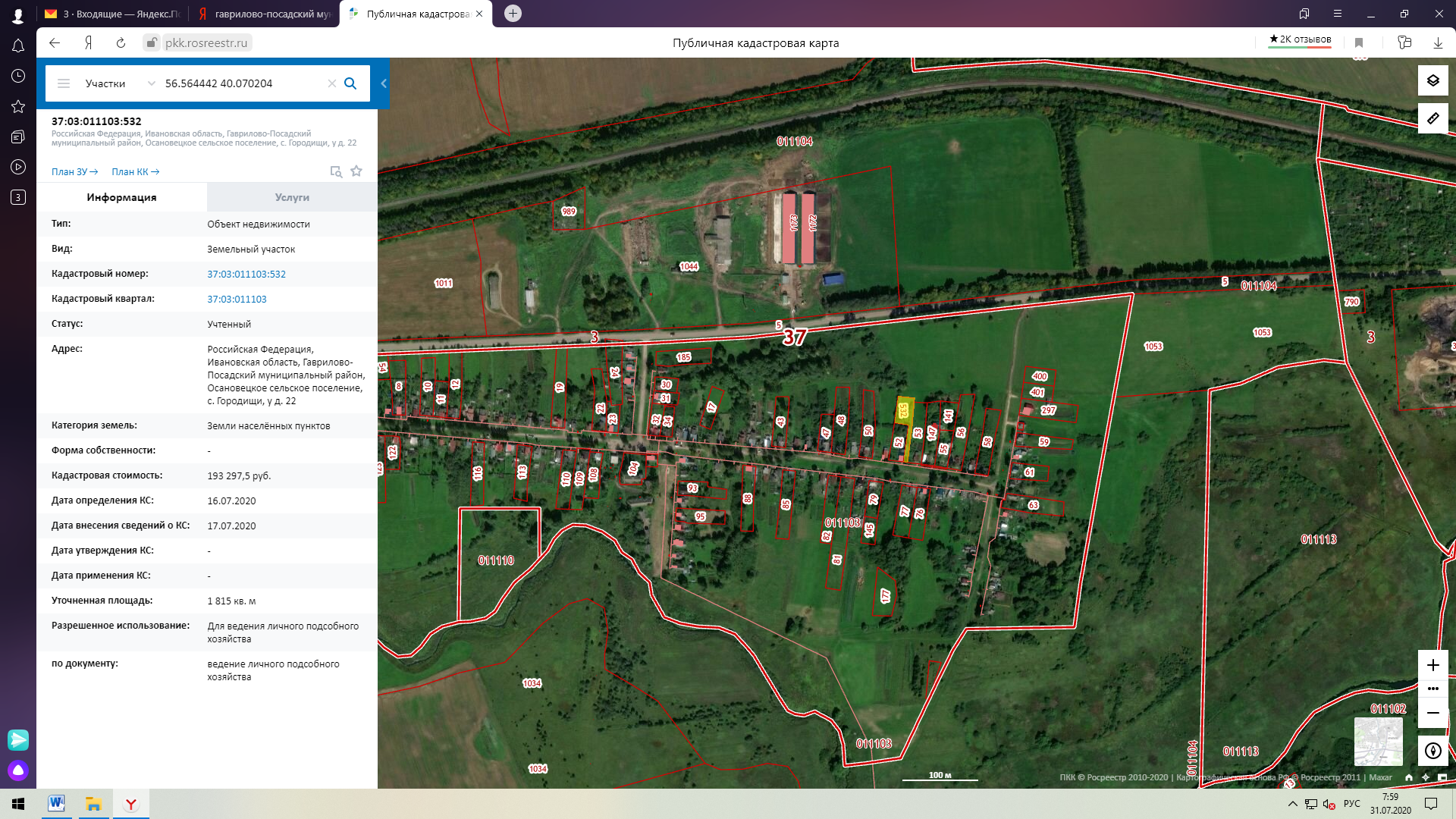 